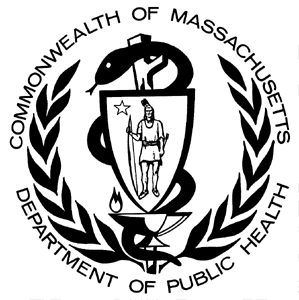 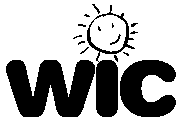 Abbott Similac Advance, Similac Soy Isomil, Similac Total Comfort, Similac Sensitive (20 kcal/oz.) are WIC's standard infant formulas. WIC also provides special formulas for participants with special medical needs. A completed Request for Special Formula and Food form requesting a special formula with a nutrition-related ICD code must be provided outlining the patient’s qualifying medical condition(s) warranting need prior to issuance.  MassHealth is the payer of first choice for special medical formulas for WIC participants who are MassHealth members. While waiting for MassHealth approval, WIC will provide one month of benefits for the prescribed formula from WIC (after the medical provider has completed the Request for Special Formula and Food form) and will act as a safety net for families should the process take longer.  WIC staff can guide WIC participants and medical providers through the process of receiving special or prescription formulas through MassHealth insurance. MassHealth members requiring Similac Total Comfort, and Similac Sensitive will receive these formulas through WIC without pursuing MassHealth prior authorization. FORMULATYPE FORMULATYPE 3232APNutramigen – Liquid FormsCAlfamino InfantPOsmolite 1.5RAlfamino JuniorPPediaSureRBoost Kid Essentials 1.0RPediaSure with FiberRBoost Kid Essentials 1.5RPediaSure 1.5RBoost Kid Essentials 1.5 with FiberRPediaSure Peptide 1.0RCarnation Breakfast EssentialsRPeptamen JuniorRCompleat Pediatric Standard 1.0RPKU MaxamumPEleCare InfantPPregestimilPEleCare JrPPulmocareREnfamil A.R.PPurAmino PEnfamil NeuroPro EnfaCarePPurAmino Jr                                       PEnfaportPRCFCEnsure PSimilac AdvanceP, C, REnsure PlusRSimilac 360 Total Care RExtensive HAPSimilac Alimentum P, RFortiniRSimilac NeoSureP, RKetoCal 4:1CSimilac PM 60/40PMeyenberg Evaporated Goat MilkCSimilac SensitiveP, RNeocate InfantPSimilac 360 Total Care SensitiveRNeocate Junior without Prebiotic-unflavoredPSimilac Soy IsomilP, C, R,Neocate Junior with PrebioticPSimilac Special Care 30RNeocate SplashRSimilac Total ComfortPNeocate Syneo PVivonex PediatricRNutramigen with Enflora LGG*P